Workshop 3: Umweltschutz und MüllvermeidungWestfälische Nachrichten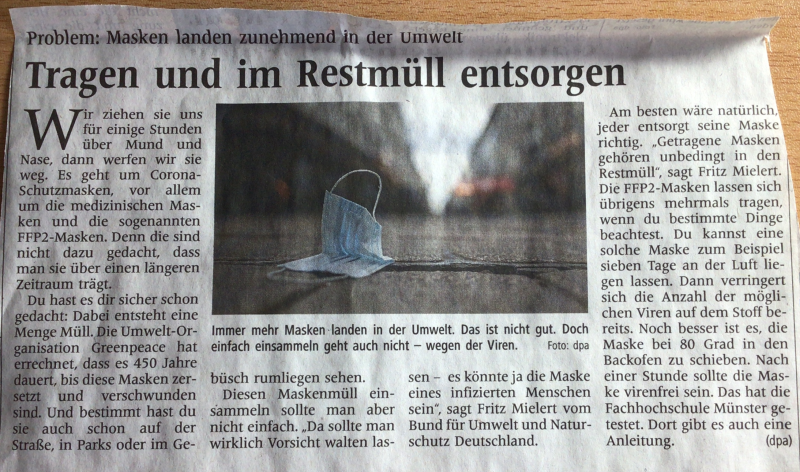 Arbeitsaufträge:1. Lesen Sie den Zeitungsartikel durch und markieren Sie schwierige Wörter. Unterstreichen Sie auch Sätze, die Sie kürzen/streichen würden.2. Formulieren Sie Fragen zum Inhalt des Artikels. (siehe Themenheft S. 28ff)